„Подстицање запошљавања младих у дунавском региону јужне Бачке“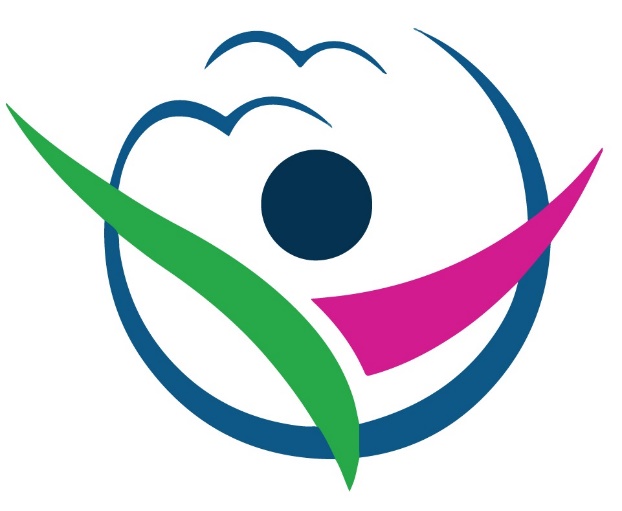 Дунавски ресурсни центар’DYRC’У оквиру пројекта „Подстицање запошљавања младих у дунавском региону јужне Бачке'' оформљен је „Дунавски ресурсни Центар'' (Danube resource Center- DYRC).Центар се састоји од канцеларија у Бачу и Бачком Петровцу, у оквиру којих се на локалу успостављају структуре за подршку младима, подстиче активизам младих, креирају мере на локалном нивоу у циљу подстицања запошљавања младих, организују тренинзи и воде мониторинг програме намењени омладини-почетницима у бизнису.  Центар активно учествује и у организацији јавних трибина и омладинских акција. Званично је почео са радом у мају 2019.г. 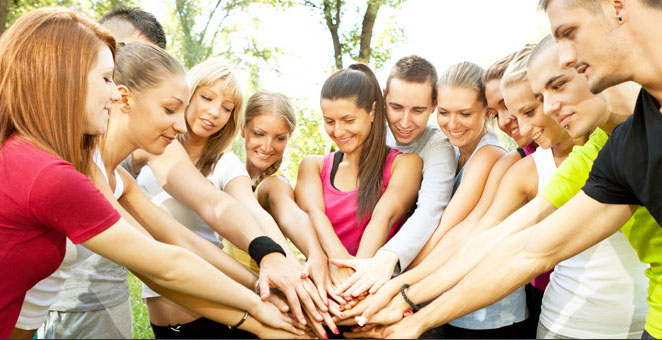 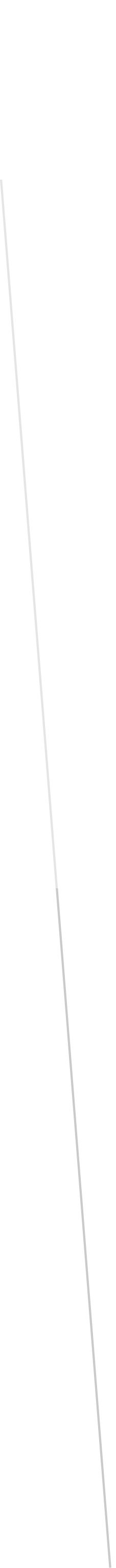 Рад координаторке у Бачу са младима: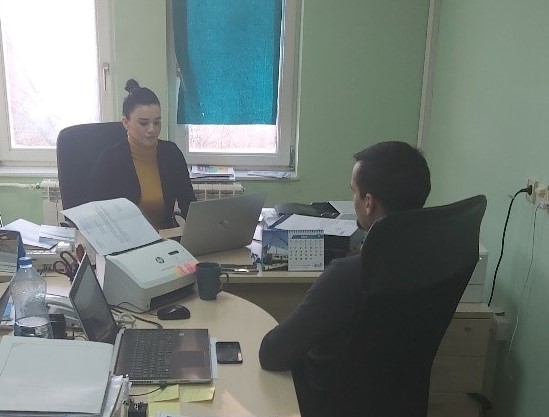 Рад координаторке из Бачког Петровца: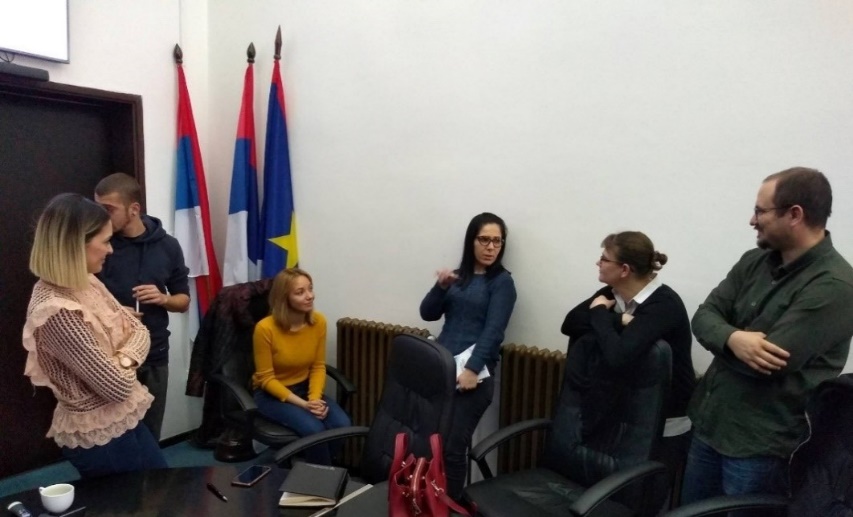 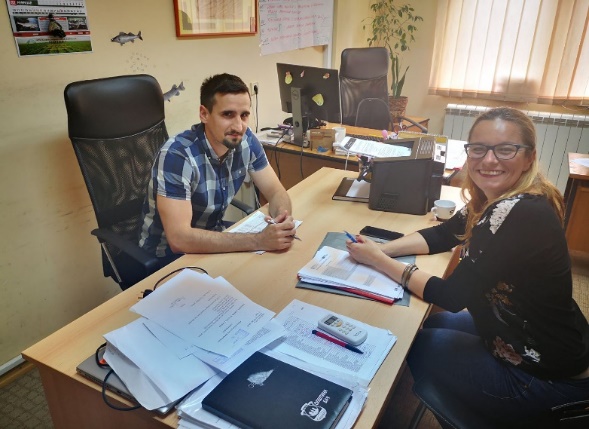 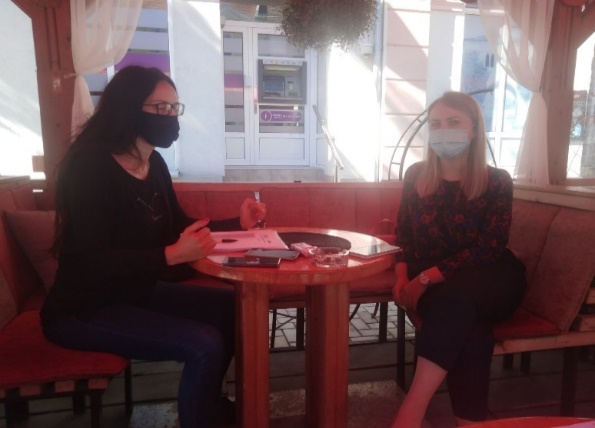 	УКЉУЧИ СЕ                                                         У  ПРОГРАМ	БУДИ ДЕО                                                                 ТИМА	АКТИВИРАЈ                                                               СЕБЕ	ПРОМЕНИ                                                                СРЕДИНУ    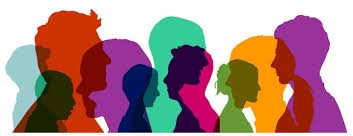 РАД DYRC-а ТОКОМ ПРОЈЕКТА:ОБУКЕ ЗА МЛАДЕ – као најраспрострањенији метод рада:у области предузетништвасамозапошљавањаизвора финансирањаизраде бизнис плановакомуникације.@ Пријавите се и будите у току са актуелним дешавањима у вашој средини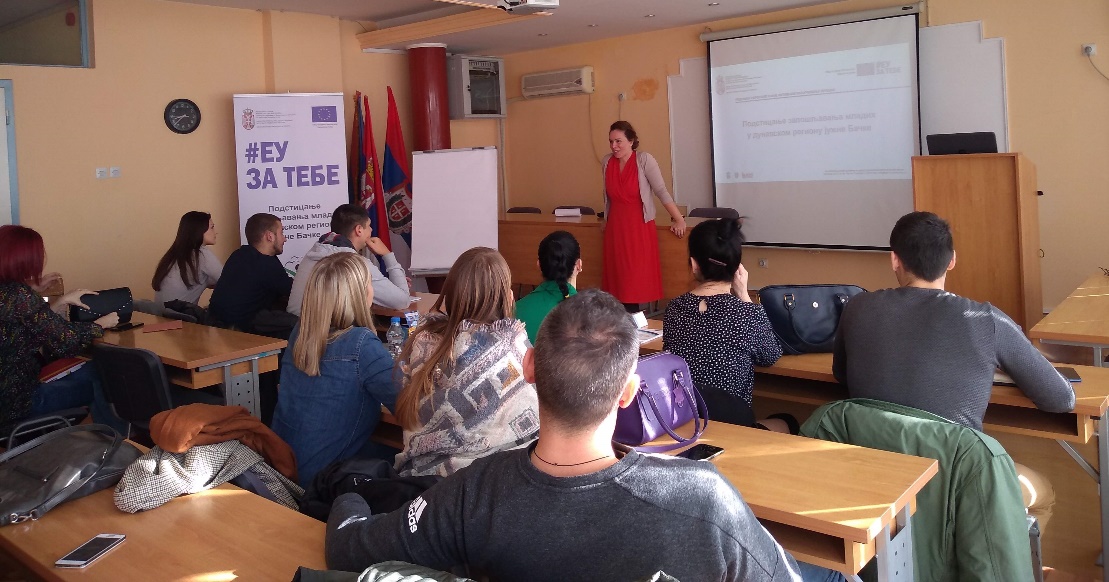 Интересовања младих су у великој мери везана за „начин комуникације“. Из тог разлога је радионица на тему „Комуникационе вештине“ имала огромно интересовање. Сликовити прикази стварних ситуација и симулације у међусобној комуникацији – отворили су нови сегмент који желимо да наставимо да радимо са младима.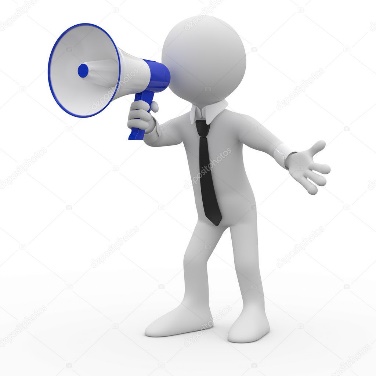 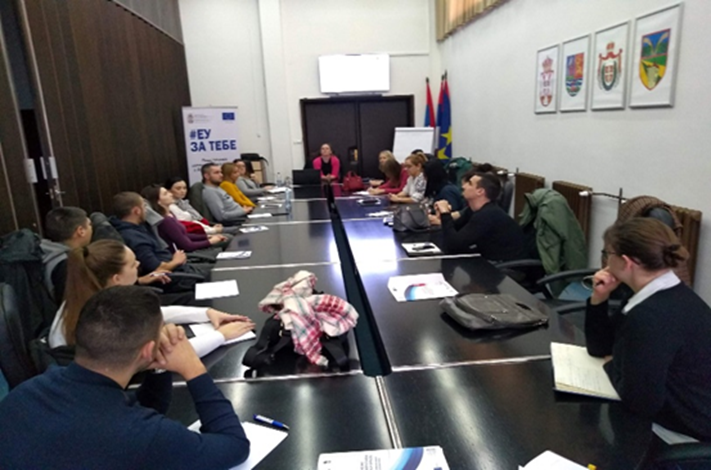 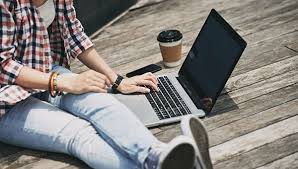 ON-LINE    платформа за младе www.dyrc.rsСавремен комуникациони канал са корисницима услуга и широј јавности. Све на једном месту. Информације. Подаци. Приручници.Упутства. Формулари. Q & A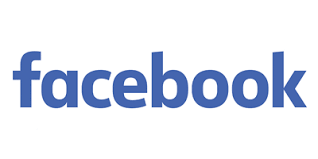 Пратите нас на:                                  „DYRC Kancelarija“                                                                                                                                                  НОВА УСЛУГА                БЕСПЛАТНА ONLINE УСЛУГА МЕНТОРИНГАпо принципу tailor-made односно по потреби сваког корисника. Намењена потенцијалним младим предузетницима као и другим заинтересованим лицима који имају своје предузетничке радње али би желели да побољшају своје пословање.конципиране тако да ментори са корисницима раде „1 на 1“комуникација преко online платформи и личнона услузи - сертификовани ментори са дугогодишњим искуством у земљи и региону. 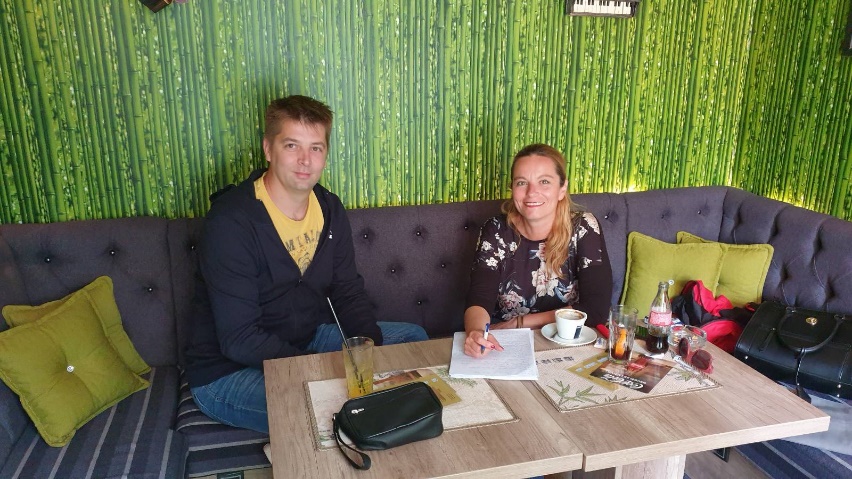 Пројекат „Подстицање запошљавања младих у дунавском региону јужне Бачке'' спроводи Општина Бач у партнерству са Центром за проактивно пословање ''БизнисНова'' из Новог Сада и Општином Бачки Петровац. Пројекат се реализује у оквиру програма ''Подршка Европске уније активном укључивању младих'' који је започео са својом имплементацијом у децембру 2018.г., а завршава се крајем октобра 2020.г. Финансиран је из средстава ЕУ и има укупну вредност од 179.354,05 еур. од чега грант износи 161.382,77 еур.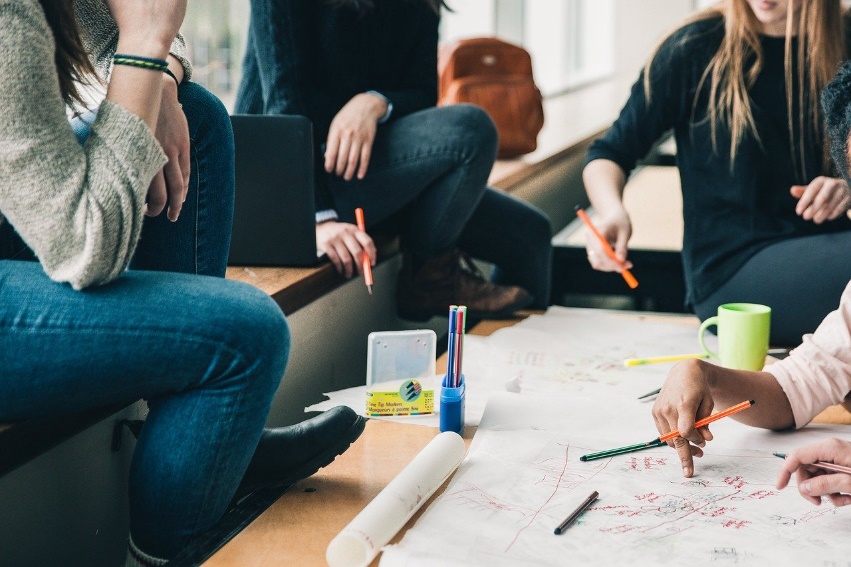 Циљна група на пројекту су млади незапослени људи у руралним срединама јужне Бачке којима се кроз пројекат пружају разне омладинске активности, унапређење вештина и компетенција, предузетничка знања, подршка за запошљавање и самозапошљавање, разне едукације, експертизе и сл.Пројекат доприноси унапређењу положаја младих у срединама јужне Бачке и боље услове за њихово запошљавање и самозапошљавање у руралним срединама.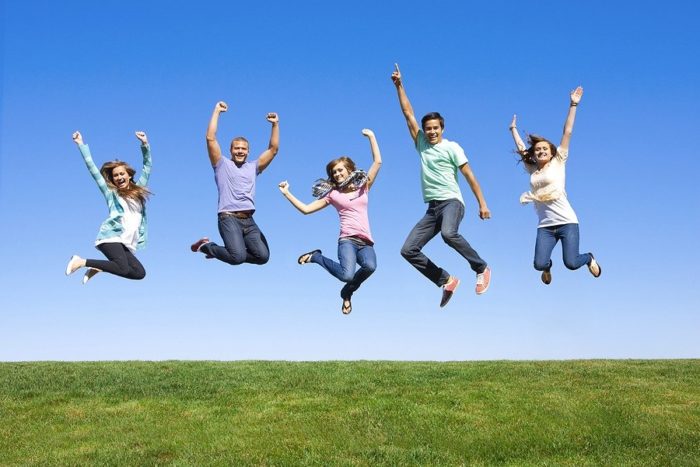 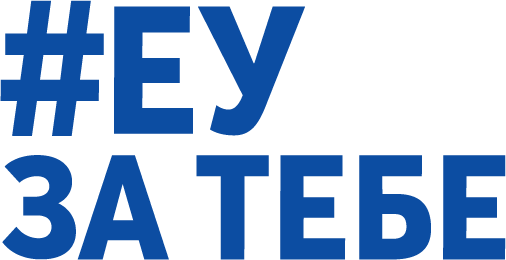     За више информација о DYRC канцеларији као и о пројекту:Општина БачТрг Др Зорана Ђинђића 2, Бачe-mail: info@bac.rs, www.bac.rsОпштина Бачки ПетровацКоларова 6,Бачки Петровацe-mail: kler@backipetrovac.rs,    www.backipetrovac.rs	НБО Бизниснова-               центар за проактивно пословање                   Доситејева 12/7, Нови Сад                e-mail: biznisnova.org@gmail.com,                           www.biznisnova.comОва публикација објављена је уз финансијску помоћ Европске уније. За садржину ове публикације искључиво је одговорна Општина Бач и та садржина нипошто не изражава званичне ставове Европске уније.europa.rs/ cfcu.gov.rs/ minrzs.gov.rs/ mos.gov.rs/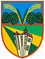 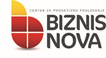 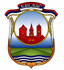 